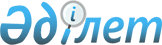 О внесении изменений и дополнений в распоряжение Премьер-Министра Республики Казахстан от 15 января 2007 года N 3-рРаспоряжение Премьер-Министра Республики Казахстан от 26 февраля 2007 года N 36-p



      Внести в 
 распоряжение 
 Премьер-Министра Республики Казахстан от 15 января 2007 года N 3-р "О создании рабочей группы по подготовке проектов Доклада о Программе Правительства Республики Казахстан на 2007-2009 годы, Программы Правительства Республики Казахстан на 2007-2009 годы, предложений к проекту Послания Президента Республики Казахстан народу Казахстана на 2007 год и анализа действующих и разрабатываемых государственных и отраслевых (секторальных) программ" следующие изменения и дополнения:



      ввести в состав рабочей группы:



      "Бишимбаева Куандыка Валихановича - вице-министра индустрии и торговли Республики Казахстан



      Джанасаева Булата Бахитжановича - заместителя Министра обороны Республики Казахстан



      Ергожина Даулета Едиловича - вице-министра финансов Республики Казахстан



      Куришбаева Ахылбека Кадирбековича - вице-министра сельского хозяйства Республики Казахстан



      Нурпеисова Дархана Кадырбаевича - заместителя Председателя Агентства Республики Казахстан по регулированию деятельности регионального финансового центра города Алматы



      Ежова Владислава Николаевича - Заведующего Секретариатом Руководства Канцелярии Премьер-Министра Республики Казахстан



      Шамсутдинова Рината Шарафутдиновича - заведующего Отделом обороны и правопорядка Канцелярии Премьер-Министра Республики Казахстан



      Ракишева Сейфоллу Байдюсеновича - заместителя заведующего Сводным аналитическим отделом Канцелярии Премьер-Министра Республики Казахстан";



      строку "Нусупова Асем Бековна - заведующая Сводным аналитическим отделом Канцелярии Премьер-Министра Республики Казахстан" изложить в следующей редакции:



      "Нусупова Асем Бековна - вице-министр здравоохранения Республики Казахстан";



      вывести из указанного состава Коржову Наталью Артемовну, Баталова Аскара Болатовича, Джанбурчина Козы-Корпеш Есимовича, Мусину Лилию Сакеновну, Омарова Кадыра Токтамысовича, Акимбекова Назымбека Кыздарбековича.

      

Премьер-Министр


					© 2012. РГП на ПХВ «Институт законодательства и правовой информации Республики Казахстан» Министерства юстиции Республики Казахстан
				